xxxOd:	xxxOdesláno:	čtvrtek 13. dubna 2023 12:37Komu:	xxxKopie:	xxxPředmět:	Fwd: Fwd: FW: Objednávka č. 3610004379Přílohy:	Nakit obj 3610004379_Přístupová síť.pdfDobrý den, xxxv příloze zasílám námi podepsanou objednávku. S pozdravemxxx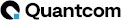 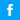 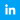 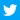 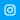 -------- Přeposlaná zpráva --------Předmět:FW: Objednávka č. 3610004379Datum:Tue, 11 Apr 2023 12:03:22 +0000Od:xxxxxxDobrý den,stále od Vás nemáme potvrzenou výše uvedenou objednávku odeslanou dne 28.3.2023.Z důvodu povinnosti uveřejňovat veškeré smlouvy v hodnotě nad 50 tis. Kč bez DPH v Registru smluv vyplývající ze zákona č. 340/2015 Sb., Vás žádáme o zaslání potvrzené objednávky, aby bylo prokazatelné uzavření smluvního vztahu.Děkuji a přeji hezký denxxxFrom: xxxSent: Tuesday, March 28, 2023 7:24 AMTo:xxxCc: xxxSubject: Objednávka č. 3610004379 Dobrý den,přílohou Vám zasíláme výše uvedenou objednávku.Vzhledem k povinnosti uveřejňovat veškeré smlouvy v hodnotě nad 50 tis. Kč bez DPH v Registru smluv vyplývající ze zákona č. 340/2015 Sb., Vás žádámeo potvrzení objednávky, a to nejlépe zasláním skenu objednávky podepsané za Vaši stranu osobou k tomu oprávněnou tak, aby bylo prokazatelnéuzavření smluvního vztahu. Uveřejnění v souladu se zákonem zajistí objednatel - Národní agentura pro komunikační a informační technologie, s.p.S pozdravem a přáním příjemného dnexxx